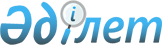 Шектеу іс-шараларын алу және Хромтау ауданы Абай ауылдық округі әкімінің 2017 жылғы 22 тамыздағы № 3 "Шектеу іс-шараларын белгілеу туралы" шешімінің күші жойылды деп тану туралыАқтөбе облысы Хромтау ауданы Абай ауылдық окргуінің әкімінің 2019 жылғы 14 наурыздағы № 3 шешімі. Ақтөбе облысының Әділет департаментінде 2019 жылғы 18 наурызда № 6008 болып тіркелді
      Қазақстан Республикасының 2001 жылғы 23 қаңтардағы "Қазақстан Республикасындағы жергілікті мемлекеттік басқару және өзін-өзі басқару туралы" Заңының 35 бабына,, Қазақстан Республикасының 2002 жылғы 10 шілдедегі "Ветеринария туралы" Заңының 10-1 бабына сәйкес, Қазақстан Республикасы Ауыл шаруашылық Министрлігінің ветеринариялық бақылау және қадағалау комитетінің Хромтау аудандық аумақтық инспекциясының бас мемлекеттік ветеринарлық-санитарлық инспекторының 2018 жылғы 19 желтоқсандағы № 15-2/1287 ұысынысы негізінде, Абай ауылдық округінің әкімі ШЕШІМ ҚАБЫЛДАДЫ:
      1. Хромтау ауданының Абай ауылдық округі Қызыл Еңбек нүктесінде орналасқан "Жантизер" шаруа қожалығында, мүйізді ірі қара малдарының арасында бруцеллез ауруын жою бойынша кешенді ветеринариялық іс-шараларының жүргізілуіне байланысты, белгіленген шектеу іс-шаралары алынсын.
      2. Хромтау ауданы Абай ауылдық округі әкімінің 2017 жылғы 22 тамыздағы № 3 "Шектеу іс-шараларын белгілеу туралы" (нормативтік құқықтық актілерді мемлекеттік тіркеу тізілімінде № 5639 болып тіркелген, 2017 жылғы 07 қыркүйекте Қазақстан Республикасының нормативтік құқықтық актілерінің электрондық түрдегі эталондық бақылау банкінде жарияланған) шешімінің күші жойылсын деп танылсын.
      3. "Абай ауылдық округі әкімі аппараты" мемлекеттік мекемесі заңнамада белгіленген тәртіппен:
      1) осы шешімді Ақтөбе облысының Әділет департаментінде мемлекеттік тіркеуді;
      2) осы шешімді мерзімді баспа басылымдарында және Қазақстан Республикасы нормативтік құқықтық актілерінің эталондық бақылау банкінде электрондық түрде ресми жариялауға жіберуді;
      3) осы шешімді Хромтау ауданы әкімдігінің интернет-ресурсында орналастыруды қамтамасыз етсін.
      4. Осы шешiм оның алғашқы ресми жарияланған күнінен бастап қолданысқа енгiзiледi.
					© 2012. Қазақстан Республикасы Әділет министрлігінің «Қазақстан Республикасының Заңнама және құқықтық ақпарат институты» ШЖҚ РМК
				
      Абай ауылдық округінің әкімі 

А. Мустафин
